Outdoor Education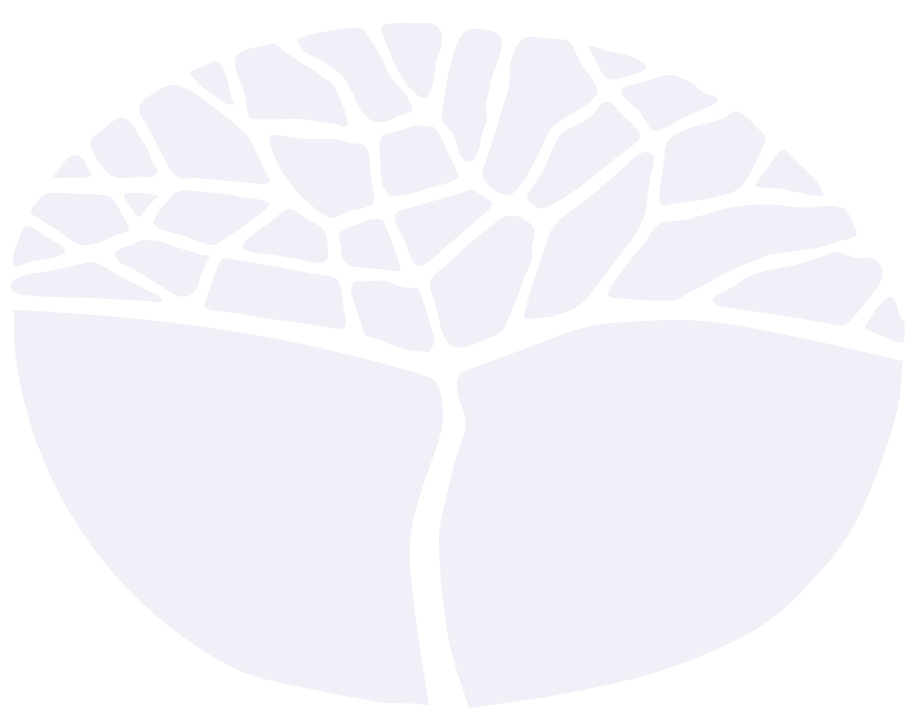 General courseYear 12 syllabusAcknowledgement of CountryKaya. The School Curriculum and Standards Authority (the Authority) acknowledges that our offices are on Whadjuk Noongar boodjar and that we deliver our services on the country of many traditional custodians and language groups throughout Western Australia. The Authority acknowledges the traditional custodians throughout Western Australia and their continuing connection to land, waters and community. We offer our respect to Elders past and present.IMPORTANT INFORMATIONThis syllabus is effective from 1 January 2023.Users of this syllabus are responsible for checking its currency.Syllabuses are formally reviewed by the School Curriculum and Standards Authority on a cyclical basis, typically every five years.Copyright© School Curriculum and Standards Authority, 2017This document – apart from any third party copyright material contained in it – may be freely copied, or communicated on an intranet, for non-commercial purposes in educational institutions, provided that the School Curriculum and Standards Authority is acknowledged as the copyright owner, and that the Authority’s moral rights are not infringed.Copying or communication for any other purpose can be done only within the terms of the Copyright Act 1968 or with prior written permission of the School Curriculum and Standards Authority. Copying or communication of any third party copyright material can be done only within the terms of the Copyright Act 1968 or with permission of the copyright owners.Any content in this document that has been derived from the Australian Curriculum may be used under the terms of the Creative Commons Attribution 4.0 International (CC BY) licence.ContentRationale	1Course outcomes	2Organisation	3Structure of the syllabus	3Organisation of content	4Representation of the general capabilities	6Representation of the cross-curriculum priorities	8Unit 3	9Unit description – Building confidence in the outdoors	9Outdoor adventure activities	9Unit content	10Unit 4	14Unit description – Outdoor leadership	14Outdoor adventure activities	14Unit content	15School-based assessment	18Externally set task	19Grading	19Appendix 1 – Grade descriptions Year 12	20RationaleThrough interaction with the natural world, the Outdoor Education General course aims to develop an understanding of our relationships with the environment, others and ourselves. The ultimate goal of the course is to contribute towards a sustainable world.The Outdoor Education General course is based on the experiential learning cycle. This cycle is made up of three stages: plan, do and review. Students plan for outdoor experiences, participate in these experiences and reflect on their involvement.The course lends itself to an integrated approach between practical experiences, the environment and conceptual understandings. Students develop self-awareness by engaging in a range of challenging outdoor activities. They enhance personal and group skills and build confidence, empathy and self-understanding. Working with others enables students to better understand group dynamics, and enhance their leadership qualities and decision-making abilities, while showing respect for self, others and the environment.Students plan and participate in a range of outdoor activities and develop knowledge and skills for participating safely in these activities. They learn to assess risk, and identify and apply appropriate management strategies and emergency response procedures.The course facilitates the development of a sense of place as a result of a greater understanding and appreciation of the local natural environment. It assists students to develop a relationship with nature and empowers them to work toward achieving an ecologically sustainable world.The opportunity to explore environmental management strategies related to activities in the outdoors is provided. Students learn skills that encourage them to minimise their impact on the environment and understand why this is so important.The course will prepare students for career and employment pathways in areas, such as outdoor leadership, environmental interpretation, environmental planning, facilities management, eco-tourism, military service, outdoor education and the many unforeseen areas evolving in the outdoors industry.Course outcomesThe Outdoor Education General course is designed to facilitate achievement of the following outcomes.Outcome 1 – Understanding the principles of outdoor educationStudents understand that outdoor education aims to develop an understanding of human-nature relationships.In achieving this outcome, students:understand how to prepare for, participate in and reflect on outdoor experiencesunderstand the self, the group and the relationships between themunderstand the human-nature relationship.Outcome 2 – Skills for safe participation in outdoor activitiesStudents develop skills, strategies, risk management and emergency response procedures to participate safely in outdoor activities.In achieving this outcome, students:perform outdoor activity skillsimplement strategies for the effective application of skills in outdoor activitiesapply risk management and emergency response procedures in outdoor activities.Outcome 3 – Understanding of the environmentStudents develop an understanding of the environment, human impacts and management principles.In achieving this outcome, students:understand the characteristics of the environmentunderstand the impact humans have on the environmentunderstand environmental management.Outcome 4 – Self-management and interpersonal skills in outdoor activitiesStudents develop self-understanding, decision-making and positive relationship skills.In achieving this outcome, students:apply self-understanding during outdoor experiencesmake decisions during outdoor experiencesdevelop relationship skills.OrganisationThis course is organised into a Year 11 syllabus and a Year 12 syllabus. The cognitive complexity of the syllabus content increases from Year 11 to Year 12.Structure of the syllabusThe Year 12 syllabus is divided into two units which are delivered as a pair. The notional time for the pair of units is 110 class contact hours.Unit 3 – Building confidence in the outdoorsStudents understand planning and organisational requirements necessary for them to participate in safe, short-duration excursions/expeditions. Students participate in outdoor adventure activities where they develop and improve their technical skills, apply appropriate practices to ensure safe participation, and begin to develop survival skills. Students develop personal skills related to flexibility in coping and adapting to change and in monitoring such things as the elements in an environment, or the participation of individuals in activities and expeditions. Features and relationships in natural environments are examined. Weather components, patterns and forecasting are introduced. Students develop a greater understanding of human interactions with nature, past and present. Sustainability is introduced and local issues are examined.Unit 4 – Outdoor leadershipStudents consider planning and organisational requirements necessary for them to participate in positive and safe, short-duration excursions/expeditions in selected outdoor activities. Students engage in outdoor activities where they develop and improve their technical skills, and apply appropriate practices to ensure safe participation. They continue to develop navigational skills and respond to an emergency in the outdoors. Students focus on developing commitment, tolerance, resilience, and conflict resolution skills. Students lead briefing and debriefing sessions and appraise their own and others’ leadership skills. Students continue to forecast weather and apply strategies to minimise human impact on natural environments. They explore sustainability projects and understand human responsibility for the environment.Each unit includes:a unit description – a short description of the focus of the unitsuggested contexts – a context in which the unit content could be taughtunit content – the content to be taught and learned.ExpeditionAn expedition is defined as at least two days and one night with a non-motorised mode of travel used to move from one campsite to the next. Self-sufficiency refers to the students’ ability to meet their own needs as required, without aid, support or interaction with others outside of their expedition group. To establish optimal teaching, learning and assessment situations for this course, it is required that students participate in at least one expedition that is a minimum of four days and three nights in a natural environment, be self-sufficient, and include at least one mode of travel.Organisation of contentThe course content is divided into three areas:Outdoor experiencesSelf and othersEnvironmental awareness.An excursion in this course is defined as a whole or part day experience. An expedition is defined as at least two days and one night with a non-motorised mode of travel used to move from one campsite to the next. Self-sufficiency refers to the students’ ability to meet their own needs as required, without aid, support or interaction with others outside of their expedition group.Duty of CareIt is the responsibility of the school to ensure that the required duty of care is exercised in relation to the health and safety of all students undertaking the course. The implementation of effective safety management plans and processes ensures that all activities are conducted safely. Relevant outdoor activity rules and regulations must be rigorously followed. Teachers are to refer to relevant school/system/sector guidelines and/or current best practice or outdoor activity industry standards for specific outdoor activities.Outdoor experiencesPlanningPlanning is essential to ensure safe and high quality outdoor experiences and protection of the environment. Planning strategies used include construction of templates and equipment lists through to outdoor program development, logistical planning, as well as instruction and facilitation. An understanding of the complex interrelationships between aspects of planning required for extended outdoor experiences is acquired. Equipment and technologies used in outdoor activities are explored, and their sophistication and application to certain environments and conditions are examined.Skills and practicesActive participation in outdoor adventure activities is fundamental to the course. Participation in outdoor activities focuses on improving technical skills and strategies. An understanding of how to select and appropriately apply these skills when dealing with varied and changing situations is developed. Events, including excursions and expeditions, provide opportunities to apply knowledge and understandings related to skills. The essential generic expeditioning skills of navigation, roping and camping are of particular significance.SafetyThere are risks associated with all outdoor activities. The use of safe practices and standard operating procedures to reduce dangers, while maintaining suitable degrees of perceived risk and challenge, are imperative. The concepts related to risk and risk management are explored. Risk assessment and management tools are introduced and applied. First aid and emergency response procedures are also introduced and developed.Self and othersPersonal skillsThe course introduces and provides opportunities to develop personal skills. Experiential learning through participation in outdoor adventure activities provides opportunities for the development of self-awareness and is fundamental to understanding personal development. Methods to enhance personal growth are developed. This requires students to step outside their comfort zone, tackle fear and experience unexpected outcomes. Personal goals and limitations are explored. Students reflect on personal experiences, create pathways to self-actualisation and develop skills to cope with the unknown. Values related to self-acceptance, self-esteem and self-respect are pursued.Working with othersThe course explores ways of building and nurturing relationships with others, and developing effective communication, conflict management and interpersonal skills. Outdoor activities facilitate social outcomes and enable students to build strong teams, while respecting others, accepting individual differences and showing empathy and compassion. Theories relating to group development are introduced. Challenging activities, such as trust games and problem solving, provide opportunities to experience and learn from group processes and dynamics.LeadershipThe study of leadership theories and models facilitates an understanding of the different styles of leadership, their application to various situations and the types of decision making associated with each. The qualities and skills required for effective leadership and how they can be applied during group activities and outdoor situations are examined. Responsibilities in outdoor leadership for maintaining group confidence, 
team-building, supporting individuals, caring for the environment, problem solving and decision making are acquired. Instructional methods used to assist others to develop skills and knowledge are explored. Facilitation techniques used in debriefing and empowering others to encourage the transfer of learning into real-life situations are introduced.Environmental awarenessThe environmentThe course examines basic concepts related to weather, including the components of weather and using weather indicators to interpret and predict environmental conditions. Environmental interpretation activities are introduced to develop an appreciation of, and provide information about, environments and related historical and cultural connections. Awareness and knowledge of the characteristics of environments encountered during outdoor adventure activities can provide meaningful and safe experiences. Knowledge of ecological terminology and features of natural environments and their ecosystems develops greater environmental awareness.Relationships with natureThe course explores human relationships with nature. Students examine how this has changed over time, from Indigenous to European settlement. Issues related to outdoor activities and the need to respect historical, traditional and cultural heritages of the land are investigated. Students recognise and reflect on their relationships with nature and consider its importance from a personal and global perspective. The way people participate in outdoor activities and minimising environmental impacts are a focus.Environmental managementThere are increasing pressures for outdoor environments that are accessed by humans to be preserved and protected. The course considers the management role of governments and other agencies and the impact of various decisions made by these stakeholders. The strategies used by government and non-government organisations are explored.Representation of the general capabilitiesThe general capabilities encompass the knowledge, skills, behaviours and dispositions that will assist students to live and work successfully in the twenty-first century. Teachers will find opportunities to incorporate the capabilities into the teaching and learning program for the Outdoor Education General course.LiteracyThe Outdoor Education General course assists in the development of literacy by introducing specific terminology used in skills, practices, safety processes and environmental issues. In outdoor education settings as leaders and participants, students develop an understanding of the language of the environment and their relationship with the environment.In this course, students also learn to research and comprehend information related to expedition areas and camp sites. This includes learning to analyse aspects of the area, make decisions regarding its challenges and suitability and communicate effectively to a range of audiences.NumeracyThe Outdoor Education General course provides students with opportunities to recognise the mathematics that exists in a variety of outdoor experiences. Students use calculation, estimation, and measurement to collate information related to menu planning, navigation, travelling in the outdoors or weather conditions. They use spatial reasoning in performance activities involving travel. Students also interpret and analyse environmental weather information using statistical reasoning, identify patterns and relationships in data. Using these to consider trends, they draw conclusions, make predictions which inform their behaviour and practices.Information and communication technology capabilityThe Outdoor Education General course enhances information communication and technology (ICT) learning by helping students to access online information and services effectively and safely to manage their own health and wellbeing. Students develop an understanding of ethical online behaviour, including protocols and practices for using ICT as a key tool for communicating, collaborating, creating content, seeking help and accessing information relating to an expedition. They are provided with opportunities to use a range of ICT to analyse and enhance performance, as well as to access and critically evaluate information, products, and services relating to an expedition. They use ICT to research and develop personalised plans in preparing to participate in an expedition with respect to nutrition, personal comfort, safety, navigation and various types of equipment.Critical and creative thinkingThe Outdoor Education General course develops students’ ability to think logically, critically and creatively in response to a range of outdoor education issues, ideas and challenges. By studying this course, students’ critical and creative thinking skills are developed through learning experiences that increase their awareness of environmental issues and encourage them to seek solutions. They do this by selecting effective and appropriate strategies and equipment to promote and advocate the preservation of the environment, especially while on expedition.Students will develop an understanding of the processes, skills and techniques used while in the outdoors and reflect on their body’s responses and their feelings about these experiences. Students will respond to emotional, social, environmental and physical challenges using critical and creative problem-solving and thinking processes they have learnt and refined through the Outdoor Education General course.Personal and social capabilityThe Outdoor Education General course provides students with opportunities to work collaboratively with others in a variety of outdoor activities, to appreciate their own strengths and abilities and those of their peers and develop a range of interpersonal skills, such as communication, negotiation, teamwork, leadership and an appreciation of diverse perspectives.The course provides opportunities for students to explore their own personal identities and develop an understanding of factors that influence and shape a sense of identity. Students learn how to recognise, understand, validate and respond appropriately to their own emotions, strengths and values. They develop the knowledge, understanding, and skills to set and monitor personal and group goals when planning for an expedition.Ethical understandingThrough the study of the Outdoor Education General course, students examine ethical principles and codes of practice appropriate to the natural environment and their experiences with it. These skills support them in making ethical decisions and in understanding the consequences of their actions, in particular while on expedition. They also develop the capacity to apply these skills in everyday situations when provided with the opportunity to interact with nature.Intercultural understandingThe Outdoor Education General course provides opportunities for students to recognise and respect different ways of thinking about personal, social and environmental issues. They learn about different levels of individual and group participation while on expedition. Students also learn to appreciate that differences in beliefs and perspectives may affect how some people make a variety of choices, or are able to participate in outdoor adventure activities.Students recognise occasions when tensions between individuals and groups are based on cultural differences, and learn to act in ways that maintain individual and group integrity and that respect the rights of all. They will be able to examine stereotypical representations of various social and cultural groups in relation to participation, success and failure in adventure activities and on expedition. In doing so, students gain an understanding of how culture shapes personal and social perspectives and interactions. They also gain an understanding of what is valued in terms of respect for the environment within their families, social groups and institutions and other cultures within the broader community.Representation of the cross-curriculum prioritiesThe cross-curriculum priorities address contemporary issues which students face in a globalised world. Teachers will find opportunities to incorporate the priorities into the teaching and learning program for the Outdoor Education General course.Aboriginal and Torres Strait Islander histories and culturesIn the Outdoor Education General course, the Aboriginal and Torres Strait Islander histories and cultures priority will allow students to gain a deeper understanding and appreciation of the dynamic histories and cultures of our First Peoples, their significance for Australia and the impact they have had, and continue to have, on our world.The Outdoor Education General course encourages all students to research the expedition area to gain an insight into the Aboriginal and Torres Strait Islander history and traditional practices related to it, including basic survival needs and strategies. Students develop knowledge of farming and hunting practices that ensured sustainability of food sources, environmental management, and the relationship of Aboriginal and Torres Strait Islander people with the Australian environment.Asia and Australia’s engagement with AsiaIn the Outdoor Education General course, the priority of Asia and Australia’s engagement with Asia provides opportunities for students to explore the synergy between Asia and Australia in the areas of adventure activities, expeditions and sustainable practices. An understanding of the engagement between Australia and Asia underpins the capacity of students to be active and informed citizens.The Outdoor Education General course enables students to appreciate and engage with diverse cultures, traditions and belief systems of the Asia region through the development of communication and interpersonal skills that reflect cultural understanding, empathy and respect. Students have the opportunity to examine a variety of sustainable practices similar to those adopted in the Asia region. While exploring participation in outdoor activities in the context of Asia, students develop an understanding of the links between humans, environments and active living practices.SustainabilityIn the Outdoor Education General course, students explore how they connect and interact with the natural environment. They consider how this connection plays an important role in promoting and supporting the wellbeing of individuals, the community, and the environment as a whole.Students develop an understanding of the principles of sustainable practice. They advocate and undertake actions to create and preserve environments which include learning in, and about, the outdoors, the creation of spaces for outdoor learning, active outdoor education, active transport options, as well as sourcing and choosing food products. Through their actions, students will develop the capacity to contribute to a sustainable future.Unit 3Unit description – Building confidence in the outdoorsStudents understand planning and organisational requirements necessary for them to participate in safe, short-duration excursions/expeditions. Students participate in outdoor adventure activities where they develop and improve their technical skills, apply appropriate practices to ensure safe participation, and begin to develop survival skills. Students develop personal skills related to flexibility in coping and adapting to change and in monitoring such things as the elements in an environment, or the participation of individuals in activities and expeditions. Features and relationships in natural environments are examined. Weather components, patterns and forecasting are introduced. Students develop a greater understanding of human interactions with nature, past and present. Sustainability is introduced and local issues are examined.Outdoor adventure activitiesWithin the broad area of building confidence in the outdoors, teachers are encouraged to select one or two outdoor adventure activities consistent with the interests and capabilities of students. At least one activity must be able to be used as a mode of travel.Outdoor adventure activities are performed within the natural environment, contain some kind of risk, and are non-competitive. Suitable outdoor adventure activities include:abseilingbodyboardingbushwalkingcanoeingcavingclimbingkayakingmountain bikingorienteeringsailingscuba divingsea kayakingsnorkellingsurfing.Unit contentAn understanding of the Year 11 content is assumed knowledge for students in Year 12. It is recommended that students studying Unit 3 and Unit 4 have completed Unit 1 and Unit 2.This unit includes the knowledge, understandings and skills described below.Outdoor experiencesPlanningintroduction to Maslow’s Hierarchy of Needsphysiological needssafety needslove/belonging needsesteem needsself-actualisationrelationship between physiological and safety needs (Maslow’s Hierarchy) and personal preparation for outdoor experiencesconsiderations for selecting equipment relevant to expedition arealocationdurationterrainanticipated weather conditionsfood and fluid requirementsSkills and practicestechnique development of an increasing repertoire of skills in an outdoor adventure activitymap/chart reading skillsidentifying featuresinterpreting and applying scalesusing grid referencesusing contour linestaking a bearingtravelling on a bearingcalculating back bearings and magnetic variationpurpose and elements of a simple route plandestination and distancestimesterrainstages/check pointsSafetydefinitions of relevant risk management terminologyriskchallengehazardsdangermisadventurerisk managementprinciples of risk managementidentification of riskscausal factors (people, equipment, environment)types of risk (absolute, perceived, real)assessment of risk (high/low likelihood; high/low occurrence)risk management/reduction strategiessocial and psychological factors contributing to riskmonitoring/evaluation of risk management plansteps for emergency response/accident managementsurveying the sceneprimary surveysecondary surveypatient assessment and monitoringdocumentation/accident report formssignalling methods used in an emergencywhistlefiresand drawingmobile and satellite phoneflarepersonal locator beacons (PLB) and emergency position indicating radio beacons (ePIRB)radiohand and/or arm signallingSelf and othersPersonal skillsdefinition of experiential learning and reasons why it is effectivedefinitions of flexibility, monitoring, commitment, time-management and decision-making skills and their relevance to outdoor educationsteps in decision makingidentifying the problemgathering informationexploring optionsevaluating the outcomepersonal reflective journal writing skillsWorking with othersstages within Tuckman’s model of group developmentformingstormingnormingperformingadjourningskills for building group relationshipscommunicationactive listeningassertivenessnegotiationconflict resolutionLeadershipattributes of trait, behavioural, situational, transformational, and transactional leadership theoriescharacteristics of telling, selling, delegating, testing, consulting and joining leadership methodscharacteristics of task and people oriented leadershiplinking leadership styles to stages of group developmentparts of a briefing session, including full value contracting, goal setting and framing the experiencepersonal skills in delivering a briefingestablishing authoritybuilding relationshipslisteningcompetence in speaking publiclyEnvironmental awarenessThe environmentfeatures and relationships in the natural environment of the expedition areacomponents of weatherwindcloudsprecipitationtemperatureair pressureidentification of local seasonal weather patternsweather forecasting using synoptic charts and climatic averagesRelationships with naturechanges in the ways humans have valued nature over timenatural change and the effects it has on individuals and communities in Australiaday to nightseasonal variationdrought and floodcommercial, recreational, conservational and human activities that alter placesapplication of ‘Leave No Trace’ principlesEnvironmental managementdefinition of sustainabilitysustainability issuesrare and endangered speciesrenewable resourcesUnit 4Unit description – Outdoor leadershipStudents consider planning and organisational requirements necessary for them to participate in positive and safe, short-duration excursions/expeditions in selected outdoor activities. Students engage in outdoor activities where they develop and improve their technical skills and apply appropriate practices to ensure safe participation. They continue to develop navigational skills and respond to an emergency in the outdoors. Students focus on developing commitment, tolerance, resilience and conflict resolution skills. Students lead briefing and debriefing sessions and appraise their own and others’ leadership skills. Students continue to forecast weather and apply strategies to minimise human impact on natural environments. They explore sustainability projects and understand human responsibility for the environment.Outdoor adventure activitiesWithin the broad area of outdoor leadership, teachers are encouraged to select one or two outdoor adventure activities consistent with the interests and capabilities of students. At least one activity must be able to be used as a mode of travel.Outdoor adventure activities are performed within the natural environment, contain some kind of risk, and are non-competitive. Suitable outdoor adventure activities include:abseilingbodyboardingbushwalkingcanoeingcavingclimbingkayakingmountain bikingorienteeringsailingscuba divingsea kayakingsurfing.Unit contentThis unit includes the knowledge, understandings and skills described below.Outdoor experiencesPlanningexpedition planning considerationsresearch into expedition area: Aboriginal and European history, flora and fauna, weather dataoverview of expeditionparticipant informationgroup and personal SMART (specific, measurable, achievable, realistic, timely) goalsschedulefitness needsleadershiproute planningsimple risk assessment modelminimum impact practicesequipment and menu planningconsiderations for selecting appropriate expedition equipment for specific environments and activitiesSkills and practicesmatching and adjusting skills and techniques in changing situations in an outdoor adventure activitycare/maintenance of ropesqualities of an effective knottypes of knots related to camp craft/shelter constructionreeffigure eightbowlineclove hitchfigure eight on the bight and follow throughround turn and two half hitchesdouble fisherman’sapplying roping skills to outdoor activitiesnavigational strategies, including aiming off and use of attack points and handrailsconstruction and use of detailed expedition route cards which include elevation data and evacuation pointsSafetyapply a risk analysis management system (RAMS) to a specific activitymethods and procedures for conducting a search and evacuationsearch organisationstages of a land search: reconnaissance, rapid comb, line searchtypes of searchesevacuation procedures: immediate and pre-warnedcause and prevention of hypothermia, signs and symptoms of hypothermia, and treatment at various stages of the conditionSelf and othersPersonal skillsuse of journal writing, questionnaires, ratings, video, interviews, debriefings and solo time to 
self-appraise personal skillscomponents of the Johari Window and how the model is applied to illustrate and improve 
self-awarenessWorking with othersuse of journal writing, questionnaires, ratings, video, interviews, debriefings and solo time to 
self-appraise interpersonal skillspeer and self-evaluation of performance within a groupresponsibilities of group members during a debriefcontributingaccepting othersrefraining from judgementsfollowing group normsusing active listening skillsfeedbackproblem solvingLeadershipgeneric, specific and metaskills for effective outdoor leadershipadvantages and disadvantages of shared outdoor leadership during an expeditionevaluating performance in activity briefings and personal leadership using self, peer and written methodsEnvironmental awarenessThe environmentfeatures of the natural environment of the expedition areaweather forecasting using natural indicators while in the natural environmentcloudswindanimal behaviourRelationships with naturetechnology and the environmentimprovements to equipmentelectronic equipmentthe impact of urbanisation and changing lifestylesminimising human impact on natureconcept of wildernessapplication of ‘Leave No Trace’ principlesEnvironmental managementfeatures of a sustainable project relevant to the local area or expeditionresponsibility of individuals, communities, governments and industry for the environmentSchool-based assessmentThe Western Australian Certificate of Education (WACE) Manual contains essential information on principles, policies and procedures for school-based assessment that needs to be read in conjunction with this syllabus.Teachers design school-based assessment tasks to meet the needs of students. The table below provides details of the assessment types for the Outdoor Education General Year 12 syllabus and the weighting for each assessment type.Assessment table – Year 12Teachers are required to use the assessment table to develop an assessment outline for the pair of units.The assessment outline must:include a set of assessment tasksinclude a general description of each taskindicate the unit content to be assessedindicate a weighting for each task and each assessment typeinclude the approximate timing of each task (for example, the week the task is conducted, or the issue and submission dates for an extended task).All assessment types must be included in the assessment outline at least twice with the exception of ‘Expedition skills’ which must be included at least once, and the externally set task which only occurs once.The set of assessment tasks must provide a representative sampling of the content for Unit 3 and Unit 4.Assessment tasks not administered under test/controlled conditions require appropriate validation/authentication processes.Externally set taskAll students enrolled in the Outdoor Education General Year 12 course will complete the externally set task developed by the Authority. Schools are required to administer this task in Term 2 at a time prescribed by the Authority.Externally set task design brief – Year 12Refer to the WACE Manual for further information.GradingSchools report student achievement in terms of the following grades:The teacher prepares a ranked list and assigns the student a grade for the pair of units. The grade is based on the student’s overall performance as judged by reference to a set of pre-determined standards. These standards are defined by grade descriptions and annotated work samples. The grade descriptions for the General Year 12 Outdoor Education syllabus are provided in Appendix 1. They can also be accessed, together with annotated work samples, through the Guide to Grades link on the course page of the Authority website at www.scsa.wa.edu.au.To be assigned a grade, a student must have had the opportunity to complete the education program, including the assessment program (unless the school accepts that there are exceptional and justifiable circumstances).Refer to the WACE Manual for further information about the use of a ranked list in the process of assigning grades.Appendix 1 – Grade descriptions Year 12Type of assessmentWeightingInvestigationStudents plan and conduct research and communicate their findings.Evidence can include: expedition manuals or journals, diaries, essays, reports, stories, oral and/or video presentations.15%Performance in outdoor adventure activitiesStudents develop and refine skills and strategies used in outdoor adventure activities.Evidence is collected over a period of time and can include: checklists/rubrics, direct observation and video.30%Expedition skillsStudents apply skills and strategies while on expedition.Evidence is collected through direct observation, or the use of video and/or photographs.20%ResponseStudents analyse and respond to stimuli or prompts.Evidence can include: reflections, logbooks, journals, tests, summaries and/or essays.20%Externally set taskA written task or item or set of items of 50 minutes duration developed by the School Curriculum and Standards Authority and administered by the school.15%Time50 minutesFormatWrittenFormatConducted under invigilated conditionsFormatTypically between two and five questionsFormatQuestions require students to refer to an expeditionContentThe Authority informs schools during Term 3 of the previous year of the Unit 3 syllabus content on which the task will be basedGradeInterpretationAExcellent achievementBHigh achievementCSatisfactory achievementDLimited achievementEVery low achievementAOutdoor experiencesProduces a coherent and detailed expedition manual.Applies advanced navigation skills and consistently demonstrates appropriate risk management practices in changing environments.Performs outdoor activity skills showing control and correct technique.ASelf and othersSuitably and effectively applies a range of personal skills.Uses a range of appropriate interpersonal skills to build effective group relationships.Clearly explains leadership theories and styles, and consistently demonstrates a range of appropriate leadership skills to suit specific situations.AEnvironmental awarenessProvides clear and accurate descriptions of key environmental terms.Consistently and accurately identifies a range of natural indicators and applies these to forecast environmental conditions.Consistently demonstrates a range of environmentally respectful behaviours.BOutdoor experiencesProduces a detailed expedition manual.Applies navigation skills and demonstrates appropriate risk management practices in different environments.Performs outdoor activity skills showing control and predominantly correct technique.BSelf and othersEffectively applies personal skills to enhance relationships.Uses interpersonal skills to build effective group relationships.Explains leadership theories and styles, and demonstrates appropriate leadership skills to suit specific situations.BEnvironmental awarenessProvides accurate descriptions of relevant environmental terms.Accurately identifies natural indicators to forecast environmental conditions.Demonstrates a range of environmentally respectful behaviours.COutdoor experiencesProduces an expedition manual with general detail.Applies navigation skills and demonstrates some appropriate risk management practices in different environments.Performs outdoor activity skills showing appropriate technique.CSelf and othersApplies personal skills to enhance relationships.Uses some appropriate interpersonal skills in group settings.Provides general explanations of leadership theories and styles, and demonstrates some leadership skills.CEnvironmental awarenessProvides general descriptions of relevant environmental terms.Identifies natural indicators to forecast environmental conditions with some accuracy.Demonstrates some environmentally respectful behaviour.DOutdoor experiencesProduces an expedition manual with incomplete detail.Applies some navigation skills and demonstrates few appropriate risk management practices.Performs outdoor activity skills showing unrefined and inconsistent techniques.DSelf and othersApplies a narrow range of personal and/or leadership skills.Uses few effective interpersonal skills in group settings.Provides simple and inconsistent explanations of leadership theories and styles.DEnvironmental awarenessProvides simple descriptions of a limited number of environmental terms.Identifies natural indicators to forecast environmental conditions inconsistently.Demonstrates few environmentally respectful behaviours.EDoes not meet the requirements of a D grade and/or has completed insufficient assessment tasks to be assigned a higher grade